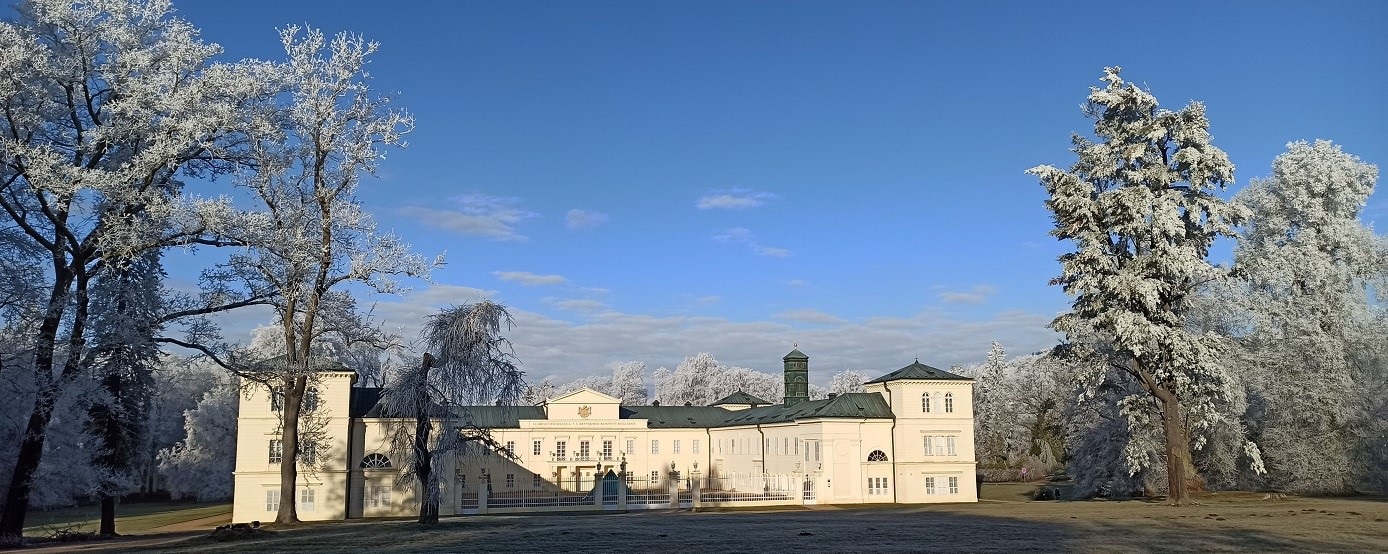 23. listopadu 2022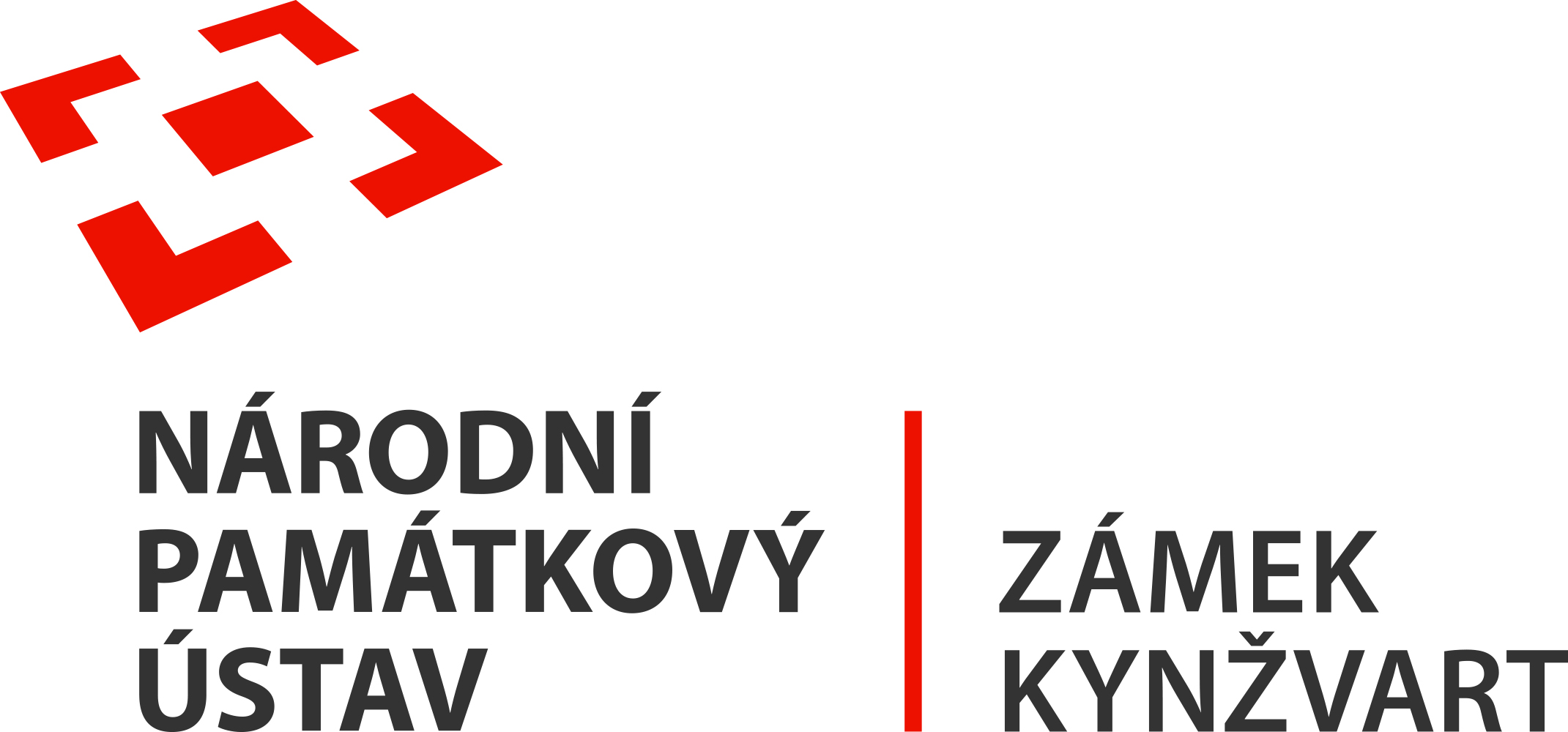 TISKOVÁ ZPRÁVAZámek Kynžvart bude otevřen i během adventuV předvánočním čase zámek Kynžvart prodlužuje otevírací dobu až do čtvrtka 15. Prosince.Adventní čas je dobou radosti a příprav na Vánoční svátky plnou shonu a zařizování. Většina památek je v tomto období již uzavřena a není možné je běžně navštívit a potěšit oko a ukildnit mysl. Zámek Kynžvart proto prodlužuje svou provozní dobu až do čtvrtka 15. prosince. Bude otevřen z důvodu památkové ochrany v omezeném režimu. Návštěvník bude moci navštívit obě oblíbené prohlídkové trasy každé úterý a čtvrtek odpoledne do 15:00 hodin.Informace o provozní době zámku v prosinci:Do 15. prosince bude zámek otevřen každé úterý a čtvrtek od 12:30 do 15:00 hodin. Prohlídky budou začínat v časech:13:00 Zámecké interiéry Metternichů14:00 Muzeum a kabinet kuriozit15:00 Zámecké interiéry MetternichůVánoční dny na zámku Kynžvart pro dětiSpráva zámku nezapoměla ani na děti a připravila pro ně Vánoční dny na zámku. Speciální celodenní vánoční vzdělávací programy zábavnou a tvůrčí formou seznamí děti s osobitým prostředím zámku a zámeckého parku a tématicky s vánočními tradicemi a zimní přírodou. Děti v nich najdou poučení i zábavu. Rodiče budou mít od 9:00 do 15:00 hodin čas na vánoční přípravy.Vzdělávací programy budou probíhat v následujících termínech:Vysejme si Vánoce a Proleťme se ptačím rokem - sobota 3. prosince Vánoční stromek známý neznámý a Se skřítkem Mrazílkem do lesa i na louku - pátek 23. ProsinceProgram je určen pro děti ve věkovém rozmezí  5 až 12 let.Cena programu: 600 KčV ceně: celodenní vzdělávací program pro děti, oběd, svačina a pitný režimVstupenky je možné zakoupit online na internetových stránkách zámku: www.zamek-kynzvart.cz,nebo po telefonické domluvě na pokladně zámku.Bc. Štefan Brštiak, referent pro veřejnost zámku Kynžvart, tel.: 773 776 631, e-mail: brstiak.stefan@npu.czVíce informací o zámku a jeho provozu: www.zamek-kynzvart.czZámek Kynžvart patří mezi nejvýznamnější památky ve správě Národního památkového ústavu. Památkový areál patří se svými 245 hektary mezi největší v České republice. Je držitelem ceny Europa Nostra. Nesmírně cenné jsou dochované sbírky po šlechtických majitelích. Nejznámějším představitelem je kníže Klement Václav Lothar Metternich-Winneburg, kancléř císařů Františka I. a Ferdinanda I. Kancléř na zámku založil jedno z prvních muzeí v Evropě. Dodnes na zámku můžeme obdivovat cenná umělecká díla Antonia Canovy, Bernarda Strigela, kolekce antických mincí, daguerrotypií, grafik a zbraní. Na zámku se nachází třetí největší egyptologická sbírka v České republice. Významná je v evropském kontextu kynžvartská knihovna se sbírkou rukopisů (nejstarší dílo je z 8. století). Oblíbeným cílem návštěvníků je i kabinet kuriozit. Součástí sbírek je movitá národní kulturní památka Kynžvartská daguerrotypie, která je zapsána mezi movité památky UNESCO do registru Paměť světa.